A CLINICAL STUDY ON OBSERVATION AND THERAPEAUTIC MANAGEMENT OF BOVINE EPHEMERAL FEVER IN CATTLE AT RAIPURA, NARSINGDI DISTRICT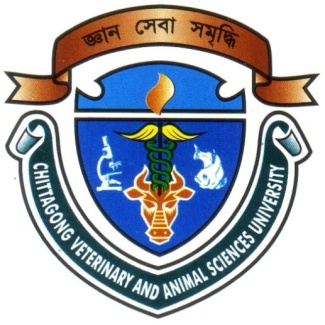 A  Report Presented in Partial Fulfillment of the Requirement for the Degree of Doctor of Veterinary Medicine (DVM)	A Report Submitted ByRoll No.:09/52Reg. No.: 460Intern ID: C-24Session: 2008-2009Chittagong Veterinary and Animal Sciences UniversityKhulshi, Chittagong-4225January, 2015A CLINICAL STUDY ON OBSERVATION AND THERAPEAUTIC MANAGEMENT OF BOVINE EPHEMERAL FEVER IN CATTLE AT RAIPURA, NARSINGDI DISTRICT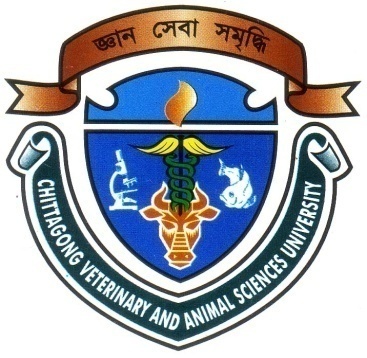 A  CLINICAL REPORTSUBMITTED AS PER APPROVED STYLE AND CONTENTChittagong Veterinary and Animal Sciences UniversityKhulshi, Chittagong-4225CONTENTSAcknowledgementAll praises are due to Almighty Allah, who has created everything of the nature and who enables the author to complete this study. The author does not have adequate words to express his heartfelt sense of gratification sincere appreciation to his benevolent teacher and report supervisor. The author expresses his sincere gratitude, heart full respect and immense indebtedness to his supervisor  Professor Dr. Mohammad Alamgir Hossain,  Department of  Pathology and Parasitology, Chittagong Veterinary and Animal Sciences University, for his valuable advice, guidance, suggestions, inspiration and who was involved with this study through its inception. Special thanks to Dr. Bibek Chandra Sutradhar, Associate Professor & Director (External affairs) Department of Medicine and Surgery, for his valuable advice and co-operation. Supervisors` help and co-operation have received from many persons during the tenure of this place of report. The author is immensely grateful to all of them, although it is not possible to mention everyone by name.	The Authori  OBSERVATION AND THERAPEAUTIC MANAGEMENT OF BOVINE EPHEMERAL FEVER IN CATTLE AT RAIPURA, NARSINGDI DISTRICTABSTRACTA study was carried out on Bovine Ephemeral Fever in Raipura Upazilla Narsingdi district. All these data were collected during my placement schedule. Total 344 animals were observed in my Upazilla, among those 133 were bull, 156 were cow and 75 claves. Percentage of Bovine Ephemeral Fever varied significantly in different host species with higher incidence in bull (21.91%) followed by calves (19.05%) and cow (10.05%) during my internship period of 9-02-2014 to 8-042014 (60 days). The observed main clinical sign were high temperature (biphasic fever), shifting lameness, sternal recumbency for hours or days, lymhnode swollen etc. The economic loss due to consequence of Bovine ephemeral fever in cattle was very high in terms of mortality and decreased production. So proper treatment need for the  recovery of  the animal.Key word: BEF, Clinical sign, Shifting, Treatment, Mortality.iiSignature of authorTapu RaihanRoll No : 09/52Reg. No :460Intern ID: C-24Session:2008-2009Signature of supervisorDr. Mohammad Alamgir HossainProfessor Department of Pathology and Parasitology. Faculty of Veterinary Medicine.ChapterTopicsPage NoAcknowledgementiAbstractii1Introduction1-22Materials and Methods3-173Results and Discussion18-194Conclusion20References21-23